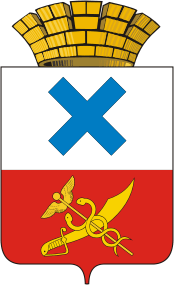 ПОСТАНОВЛЕНИЕадминистрации  Муниципального  образованиягород  Ирбитот 20 августа 2019 года   № 1157- ПА						г. ИрбитОб изъятии  земельного участка и жилых помещений для муниципальных нужд, расположенных по адресу: Свердловская область, город Ирбит, улица Розы Люксембург, 31» В связи с неосуществлением  собственниками жилых помещений в многоквартирном доме, признанным аварийным и подлежащим сносу, их сноса в установленный срок, в соответствии с пунктом 10 статьи 32 Жилищного кодекса Российской Федерации, статьями 56.3, 56.6 Земельного кодекса Российской Федерации, постановлением администрации Муниципального образования город Ирбит от 26 октября 2015 года № 1808 «О признании жилого дома № 31 по улице Розы Люксембург в городе Ирбите аварийным и подлежащим сносу», в соответствии с Уставом Муниципального образования город Ирбит,  администрация  Муниципального образования город ИрбитПОСТАНОВЛЯЕТ:1. Изъять для муниципальных нужд земельный участок с кадастровым номером 66:44:0101015:63, общей площадью 498 кв.м, категория земель: земли населенных пунктов, вид разрешенного использования: земли под многоквартирными жилыми домами, расположенный по адресу: Свердловская область, город Ирбит, улица Розы Люксембург, дом 31, на котором расположен многоквартирный жилой дом по улице Розы Люксембург 31 в городе Ирбите Свердловской области, признанный аварийным и подлежащий сносу. 2. В связи с изъятием для муниципальных нужд земельного участка, изъять путем выкупа для муниципальных нужд у собственников жилые помещения, находящиеся в многоквартирном доме, расположенном по адресу: Россия, Свердловская область, город Ирбит, улица Розы Люксембург 31 в установленном законодательном порядке, согласно приложению.3. Отделу имущественных и земельных отношений администрации Муниципального образования город Ирбит (А.С.Осовской) направить копии настоящего постановления в Управление Федеральной службы государственной регистрации, кадастра и картографии по Свердловской области в течение десяти рабочих дней.4. Разместить настоящее постановление на официальном сайте администрации муниципального образования город Ирбит и опубликовать настоящее постановление в Ирбитской общественно-политической газете «Восход».5. Контроль за исполнением настоящего постановления оставляю за собой.Глава Муниципального образования город Ирбит				     			    Н.В. Юдин                                                                                                 Приложение                                                                                                 к постановлению администрации                                                                                                 Муниципального образования город                                                                                                 Ирбит  от_______2019 г_______-ПА                            Перечень выкупаемых жилых помещений для муниципальных нужд№ п/пФИО собственникаХарактеристики жилого помещения (квартира, комната) Адрес жилого помещения (квартира)1.Ананьин Алексей ВладимировичКвартира, назначение жилое. Площадь: 50.0 кв.м. Этаж:1.Кадастровый номер: 66:44:0101015:449Россия, Свердловская обл, г.Ирбит, ул. Розы Люксембург, д.31 кв.22.Полтанов Александр МихайловичКвартира, назначение жилое. Площадь: 48.7 кв.м. Этаж:1.Кадастровый номер: 66:44:0101015:478Россия, Свердловская обл, г.Ирбит, ул. Розы Люксембург, д.31 кв.33.Удинцев Александр МихайловичКвартира, назначение жилое. Площадь: 12.8 кв.м. Этаж:1.Кадастровый номер: 66:44:0101015:385Россия, Свердловская обл, г.Ирбит, ул. Розы Люксембург, д.31 кв.3а4.Сачко Мария ГеоргиевнаКвартира, назначение жилое. Площадь: 48.3 кв.м. Этаж:2.Кадастровый номер: 66:44:0101015:386Россия, Свердловская обл, г.Ирбит, ул. Розы Люксембург, д.31 кв.55.Шмелева Ирина ИвановнаКвартира, назначение жилое. Площадь: 49.1 кв.м. Этаж:2.Кадастровый номер: 66:44:0101015:341Россия, Свердловская обл, г.Ирбит, ул. Розы Люксембург, д.31 кв.6